附件附件2020年霞浦县中小学幼儿园新任教师公开招聘计划表2020年霞浦县中小学幼儿园新任教师公开招聘计划表2020年霞浦县中小学幼儿园新任教师公开招聘计划表2020年霞浦县中小学幼儿园新任教师公开招聘计划表2020年霞浦县中小学幼儿园新任教师公开招聘计划表2020年霞浦县中小学幼儿园新任教师公开招聘计划表2020年霞浦县中小学幼儿园新任教师公开招聘计划表2020年霞浦县中小学幼儿园新任教师公开招聘计划表2020年霞浦县中小学幼儿园新任教师公开招聘计划表2020年霞浦县中小学幼儿园新任教师公开招聘计划表2020年霞浦县中小学幼儿园新任教师公开招聘计划表2020年霞浦县中小学幼儿园新任教师公开招聘计划表2020年霞浦县中小学幼儿园新任教师公开招聘计划表2020年霞浦县中小学幼儿园新任教师公开招聘计划表2020年霞浦县中小学幼儿园新任教师公开招聘计划表岗位代码用人单位招聘
岗位岗位描述招聘
计划 专业学历
学位学历
类别性别年龄面向
地区笔试
形式面试
形式其他要求备注01霞浦六中 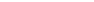 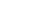 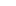 专业技术 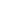 从事高中语文教学工作2中国语言文学类本科全日制
普通高校不限35岁  以下福建省教育综合知识和专业知识专业
技能具有高级中学语文教师资格证最低服务年限五年02霞浦六中专业技术从事高中数学教学工作1数学类，数学教育本科全日制
普通高校不限35岁  以下福建省教育综合知识和专业知识专业
技能具有高级中学数学教师资格证 最低服务年限五年03霞浦一中专业技术从事高中英语教学工作1英语(教育)、英语语言文学、应用英语、实用英语、商务英语、外贸英语、旅游英语、学科教学(英语)、英语（笔译）、英语（口译）、英语（翻译）本科全日制
普通高校不限35岁  以下福建省教育综合知识和专业知识专业
技能具有高级中学英语教师资格证最低服务年限五年03霞浦六中专业技术从事高中英语教学工作1英语(教育)、英语语言文学、应用英语、实用英语、商务英语、外贸英语、旅游英语、学科教学(英语)、英语（笔译）、英语（口译）、英语（翻译）本科全日制
普通高校不限35岁  以下福建省教育综合知识和专业知识专业
技能具有高级中学英语教师资格证最低服务年限五年04霞浦一中专业技术从事高中政治教学工作1政治学类、哲学类、马克思主义理论类本科全日制普通高校不限35岁  以下福建省教育综合知识和专业知识专业
技能具有高级中学思想政治教师资格证最低服务年限五年04霞浦六中专业技术从事高中政治教学工作1政治学类、哲学类、马克思主义理论类本科全日制普通高校不限35岁  以下福建省教育综合知识和专业知识专业
技能具有高级中学思想政治教师资格证最低服务年限五年04霞浦七中专业技术从事高中政治教学工作1政治学类、哲学类、马克思主义理论类本科全日制普通高校不限35岁  以下福建省教育综合知识和专业知识专业
技能具有高级中学思想政治教师资格证最低服务年限五年05霞浦六中专业技术从事高中历史教学工作1历史学类，历史教育、人文教育（历史方向）本科全日制普通高校不限35岁  以下福建省教育综合知识和专业知识专业
技能具有高级中学历史教师资格证最低服务年限五年05霞浦七中专业技术从事高中历史教学工作1历史学类，历史教育、人文教育（历史方向）本科全日制普通高校不限35岁  以下福建省教育综合知识和专业知识专业
技能具有高级中学历史教师资格证最低服务年限五年06霞浦六中专业技术从事高中地理教学工作1地理科学类，地理教育、人文教育（地理方向)本科全日制
普通高校不限35岁  以下福建省教育综合知识和专业知识专业
技能具有高级中学地理教师资格证最低服务年限五年06霞浦七中专业技术从事高中地理教学工作1地理科学类，地理教育、人文教育（地理方向)本科全日制
普通高校不限35岁  以下福建省教育综合知识和专业知识专业
技能具有高级中学地理教师资格证最低服务年限五年07霞浦一中专业技术从事中学政治教学工作1政治学类、哲学类、马克思主义理论类本科全日制普通高校不限35岁  以下福建省教育综合知识和专业知识专业
技能具有初级中学思想政治教师资格证最低服务年限五年08霞浦六中专业技术从事中学体育教学工作1体育学类本科全日制
普通高校不限35岁  以下福建省教育综合知识和专业知识专业
技能具有初级中学体育教师资格证最低服务年限五年09霞浦四中专业技术从事中学生物教学工作1生物科学类本科全日制
普通高校不限35岁  以下福建省教育综合知识和专业知识专业
技能具有初级中学生物教师资格证最低服务年限五年10霞浦十八中专业技术从事中学物理教学工作1物理学类，物理教育本科全日制
普通高校不限35岁  以下福建省教育综合知识和专业知识专业
技能具有初级中学物理教师资格证最低服务年限五年11霞浦十八中专业技术从事中学化学教学工作1化学类，化学教育本科全日制
普通高校不限35岁  以下福建省教育综合知识和专业知识专业
技能具有初级中学化学教师资格证最低服务年限五年12霞浦十八中专业技术从事中学语文教学工作3中国语言文学类本科全日制
普通高校不限35岁  以下福建省教育综合知识和专业知识专业
技能具有初级中学语文教师资格证最低服务年限五年12松城中学专业技术从事中学语文教学工作1中国语言文学类本科全日制
普通高校不限35岁  以下福建省教育综合知识和专业知识专业
技能具有初级中学语文教师资格证最低服务年限五年12霞浦四中专业技术从事中学语文教学工作2中国语言文学类本科全日制
普通高校不限35岁  以下福建省教育综合知识和专业知识专业
技能具有初级中学语文教师资格证最低服务年限五年12霞浦十六中专业技术从事中学语文教学工作1中国语言文学类本科全日制
普通高校不限35岁  以下福建省教育综合知识和专业知识专业
技能具有初级中学语文教师资格证最低服务年限五年13霞浦十八中专业技术从事中学数学教学工作2数学类，数学教育本科全日制
普通高校不限35岁  以下福建省教育综合知识和专业知识专业
技能具有初级中学数学教师资格证 最低服务年限五年13霞浦四中专业技术从事中学数学教学工作1数学类，数学教育本科全日制
普通高校不限35岁  以下福建省教育综合知识和专业知识专业
技能具有初级中学数学教师资格证 最低服务年限五年13霞浦十六中专业技术从事中学数学教学工作1数学类，数学教育本科全日制
普通高校不限35岁  以下福建省教育综合知识和专业知识专业
技能具有初级中学数学教师资格证 最低服务年限五年14霞浦县十八中专业技术从事中学英语教学工作3英语(教育)、英语语言文学、应用英语、实用英语、商务英语、外贸英语、旅游英语、学科教学(英语)、英语（笔译）、英语（口译）、英语（翻译）本科全日制
普通高校不限35岁  以下福建省教育综合知识和专业知识专业
技能具有初级中学英语教师资格证最低服务年限五年14霞浦四中专业技术从事中学英语教学工作2英语(教育)、英语语言文学、应用英语、实用英语、商务英语、外贸英语、旅游英语、学科教学(英语)、英语（笔译）、英语（口译）、英语（翻译）本科全日制
普通高校不限35岁  以下福建省教育综合知识和专业知识专业
技能具有初级中学英语教师资格证最低服务年限五年15霞浦十八中专业技术从事中学历史教学工作1历史学类，历史教育、人文教育（历史方向）本科全日制普通高校不限35岁  以下福建省教育综合知识和专业知识专业
技能具有初级中学历史教师资格证最低服务年限五年15松城中学专业技术从事中学历史教学工作1历史学类，历史教育、人文教育（历史方向）本科全日制普通高校不限35岁  以下福建省教育综合知识和专业知识专业
技能具有初级中学历史教师资格证最低服务年限五年15霞浦四中专业技术从事中学历史教学工作1历史学类，历史教育、人文教育（历史方向）本科全日制普通高校不限35岁  以下福建省教育综合知识和专业知识专业
技能具有初级中学历史教师资格证最低服务年限五年16霞浦一中专业技术从事中学心理健康教学工作1心理学类，心理咨询与心理健康教育、心理健康教育本科全日制
普通高校不限35岁  以下福建省教育综合知识和专业知识专业
技能具有初级中学心理健康教师资格证最低服务年限五年16霞浦十八中专业技术从事中学心理健康教学工作1心理学类，心理咨询与心理健康教育、心理健康教育本科全日制
普通高校不限35岁  以下福建省教育综合知识和专业知识专业
技能具有初级中学心理健康教师资格证最低服务年限五年17霞浦县特教学校专业技术从事特殊教育工作4特殊教育（学）大专全日制
普通高校不限35岁  以下全国教育综合知识和专业知识专业
技能具有教师资格证最低服务年限五年18霞浦县城区小学专业技术从事小学语文教学工作10中国语言文学类，初等教育、小学教育、综合文科教育本科全日制
普通高校不限35岁  以下福建省教育综合知识和专业知识专业
技能具有小学语文教师资格证最低服务年限五年19霞浦县城区小学专业技术从事小学数学教学工作9数学类，初等教育、小学教育、综合理科教育、数学教育本科全日制
普通高校不限35岁  以下福建省教育综合知识和专业知识专业
技能具有小学数学教师资格证最低服务年限五年20霞浦县农村小学专业技术从事小学语文教学工作31不限大专全日制
普通高校不限35岁  以下福建省教育综合知识和专业知识专业
技能具有小学语文教师资格证最低服务年限五年21霞浦县农村小学专业技术从事小学数学教学工作30不限大专全日制
普通高校不限35岁  以下福建省教育综合知识和专业知识专业
技能具有小学数学教师资格证最低服务年限五年22霞浦县农村小学专业技术从事小学英语教学工作5英语(教育)、英语语言文学、应用英语、实用英语、商务英语、外贸英语、旅游英语、学科教学(英语)、英语（笔译）、英语（口译）、英语（翻译）大专全日制
普通高校不限35岁  以下福建省教育综合知识和专业知识专业
技能具有小学英语教师资格证最低服务年限五年23霞浦县农村小学专业技术从事小学音乐教学工作5表演艺术类，音乐教育、舞蹈教育、初等教育（音乐方向）、小学教育（音乐方向）大专全日制
普通高校不限35岁  以下福建省教育综合知识和专业知识专业
技能具有小学音乐教师资格证最低服务年限五年24霞浦县农村小学专业技术从事小学美术教学工作5艺术设计类，表演艺术类，纺织科学与工程类，动漫设计与制作、美术学、美术教育、初等教育（美术方向）、小学教育（美术方向）大专全日制
普通高校不限35岁  以下福建省教育综合知识和专业知识专业
技能具有小学美术教师资格证最低服务年限五年25霞浦县农村小学专业技术从事小学体育教学工作5体育学类，初等教育（体育方向）、小学教育（体育方向）大专全日制
普通高校不限35岁  以下福建省教育综合知识和专业知识专业
技能具有小学体育教师资格证最低服务年限五年26霞浦县农村小学专业技术从事小学信息教学工作3计算机科学与技术类，教育技术学、现代教育技术大专全日制
普通高校不限35岁  以下福建省教育综合知识和专业知识专业
技能具有小学信息技术教师资格证最低服务年限五年27霞浦县农村小学专业技术从事小学科学教学工作3不限大专全日制
普通高校不限35岁  以下福建省教育综合知识和专业知识专业
技能具有小学科学或中学物理、化学、地理、生物教师资格证最低服务年限五年28霞浦县农村小学专业技术从事小学心理健康教学工作2心理学类，心理咨询与心理健康教育、心理健康教育大专全日制
普通高校不限35岁  以下福建省教育综合知识和专业知识专业
技能具有小学心理健康教师资格证最低服务年限五年29霞浦县城区幼儿园专业技术从事幼儿教学工作9幼儿教育、学前教育（学）、早期教育大专不限不限30岁以下宁德市教育综合知识和专业知识专业
技能具有幼儿园教师资格证最低服务年限五年30霞浦县农村幼儿园专业技术从事幼儿教学工作28幼儿教育、学前教育（学）、早期教育大专不限不限30岁以下宁德市教育综合知识和专业知识专业
技能具有幼儿园教师资格证最低服务年限五年31霞浦县城区小学专业技术从事小学数学教学工作1小学教育本科全日制
普通高校不限30岁以下霞浦县免于笔试专业
技能面向2020届福建省公费师范生，具有小学数学教师资格证最低服务年限六年32霞浦县农村小学专业技术从事小学数学教学工作1小学教育大专全日制
普通高校不限30岁以下霞浦县免于笔试专业
技能面向2020届福建省公费师范生，具有小学数学教师资格证最低服务年限六年33霞浦县城区幼儿园专业技术从事幼儿教学工作1学前教育大专全日制
普通高校不限30岁以下霞浦县免于笔试专业
技能面向2020届福建省公费师范生，具有幼儿园教师资格证最低服务年限六年合计190注：1.面向地区：霞浦县指2020年3月22日前已具有霞浦县常住户口的人员，霞浦县生源在市内外高校的2018年、2019年、2020年毕业生，均视为本县报考者。招考范围限在“福建省”和“宁德市”的，按以上原则类推确认，其中福建省和宁德市内高校2020年应届毕业生均视为“福建省”、“宁德市”生源报考者。
    2.学历：大专、本科指大专及大专以上、本科及本科以上。                                                                                                                                                            
　　3.年龄：30岁以下是指1990年3月22日以后出生，35岁以下按此计算方法类推。
    4.资格证：除幼儿园岗位外，其他各岗位的教师资格证含所列以上的资格证。
    5.证书截止时间：毕业证、学位证截止时间为2020年3月22日，其中2020年应届毕业生截止时间为2020年8月31日；教师资格证截止时间为2020年8月31日。                                                                                                    　　
　　6.专业类别参照《福建省机关事业单位考试录用专业指导目录 （2019年）》。
    7.硕士及以上学位的，学历类别可为不限。　 
　　8.学校选择：除单位明确的岗位外，其余由教育部门确定单位，岗位有两个及以上单位供选择的，按总成绩从高分到低分选择。 注：1.面向地区：霞浦县指2020年3月22日前已具有霞浦县常住户口的人员，霞浦县生源在市内外高校的2018年、2019年、2020年毕业生，均视为本县报考者。招考范围限在“福建省”和“宁德市”的，按以上原则类推确认，其中福建省和宁德市内高校2020年应届毕业生均视为“福建省”、“宁德市”生源报考者。
    2.学历：大专、本科指大专及大专以上、本科及本科以上。                                                                                                                                                            
　　3.年龄：30岁以下是指1990年3月22日以后出生，35岁以下按此计算方法类推。
    4.资格证：除幼儿园岗位外，其他各岗位的教师资格证含所列以上的资格证。
    5.证书截止时间：毕业证、学位证截止时间为2020年3月22日，其中2020年应届毕业生截止时间为2020年8月31日；教师资格证截止时间为2020年8月31日。                                                                                                    　　
　　6.专业类别参照《福建省机关事业单位考试录用专业指导目录 （2019年）》。
    7.硕士及以上学位的，学历类别可为不限。　 
　　8.学校选择：除单位明确的岗位外，其余由教育部门确定单位，岗位有两个及以上单位供选择的，按总成绩从高分到低分选择。 注：1.面向地区：霞浦县指2020年3月22日前已具有霞浦县常住户口的人员，霞浦县生源在市内外高校的2018年、2019年、2020年毕业生，均视为本县报考者。招考范围限在“福建省”和“宁德市”的，按以上原则类推确认，其中福建省和宁德市内高校2020年应届毕业生均视为“福建省”、“宁德市”生源报考者。
    2.学历：大专、本科指大专及大专以上、本科及本科以上。                                                                                                                                                            
　　3.年龄：30岁以下是指1990年3月22日以后出生，35岁以下按此计算方法类推。
    4.资格证：除幼儿园岗位外，其他各岗位的教师资格证含所列以上的资格证。
    5.证书截止时间：毕业证、学位证截止时间为2020年3月22日，其中2020年应届毕业生截止时间为2020年8月31日；教师资格证截止时间为2020年8月31日。                                                                                                    　　
　　6.专业类别参照《福建省机关事业单位考试录用专业指导目录 （2019年）》。
    7.硕士及以上学位的，学历类别可为不限。　 
　　8.学校选择：除单位明确的岗位外，其余由教育部门确定单位，岗位有两个及以上单位供选择的，按总成绩从高分到低分选择。 注：1.面向地区：霞浦县指2020年3月22日前已具有霞浦县常住户口的人员，霞浦县生源在市内外高校的2018年、2019年、2020年毕业生，均视为本县报考者。招考范围限在“福建省”和“宁德市”的，按以上原则类推确认，其中福建省和宁德市内高校2020年应届毕业生均视为“福建省”、“宁德市”生源报考者。
    2.学历：大专、本科指大专及大专以上、本科及本科以上。                                                                                                                                                            
　　3.年龄：30岁以下是指1990年3月22日以后出生，35岁以下按此计算方法类推。
    4.资格证：除幼儿园岗位外，其他各岗位的教师资格证含所列以上的资格证。
    5.证书截止时间：毕业证、学位证截止时间为2020年3月22日，其中2020年应届毕业生截止时间为2020年8月31日；教师资格证截止时间为2020年8月31日。                                                                                                    　　
　　6.专业类别参照《福建省机关事业单位考试录用专业指导目录 （2019年）》。
    7.硕士及以上学位的，学历类别可为不限。　 
　　8.学校选择：除单位明确的岗位外，其余由教育部门确定单位，岗位有两个及以上单位供选择的，按总成绩从高分到低分选择。 注：1.面向地区：霞浦县指2020年3月22日前已具有霞浦县常住户口的人员，霞浦县生源在市内外高校的2018年、2019年、2020年毕业生，均视为本县报考者。招考范围限在“福建省”和“宁德市”的，按以上原则类推确认，其中福建省和宁德市内高校2020年应届毕业生均视为“福建省”、“宁德市”生源报考者。
    2.学历：大专、本科指大专及大专以上、本科及本科以上。                                                                                                                                                            
　　3.年龄：30岁以下是指1990年3月22日以后出生，35岁以下按此计算方法类推。
    4.资格证：除幼儿园岗位外，其他各岗位的教师资格证含所列以上的资格证。
    5.证书截止时间：毕业证、学位证截止时间为2020年3月22日，其中2020年应届毕业生截止时间为2020年8月31日；教师资格证截止时间为2020年8月31日。                                                                                                    　　
　　6.专业类别参照《福建省机关事业单位考试录用专业指导目录 （2019年）》。
    7.硕士及以上学位的，学历类别可为不限。　 
　　8.学校选择：除单位明确的岗位外，其余由教育部门确定单位，岗位有两个及以上单位供选择的，按总成绩从高分到低分选择。 注：1.面向地区：霞浦县指2020年3月22日前已具有霞浦县常住户口的人员，霞浦县生源在市内外高校的2018年、2019年、2020年毕业生，均视为本县报考者。招考范围限在“福建省”和“宁德市”的，按以上原则类推确认，其中福建省和宁德市内高校2020年应届毕业生均视为“福建省”、“宁德市”生源报考者。
    2.学历：大专、本科指大专及大专以上、本科及本科以上。                                                                                                                                                            
　　3.年龄：30岁以下是指1990年3月22日以后出生，35岁以下按此计算方法类推。
    4.资格证：除幼儿园岗位外，其他各岗位的教师资格证含所列以上的资格证。
    5.证书截止时间：毕业证、学位证截止时间为2020年3月22日，其中2020年应届毕业生截止时间为2020年8月31日；教师资格证截止时间为2020年8月31日。                                                                                                    　　
　　6.专业类别参照《福建省机关事业单位考试录用专业指导目录 （2019年）》。
    7.硕士及以上学位的，学历类别可为不限。　 
　　8.学校选择：除单位明确的岗位外，其余由教育部门确定单位，岗位有两个及以上单位供选择的，按总成绩从高分到低分选择。 注：1.面向地区：霞浦县指2020年3月22日前已具有霞浦县常住户口的人员，霞浦县生源在市内外高校的2018年、2019年、2020年毕业生，均视为本县报考者。招考范围限在“福建省”和“宁德市”的，按以上原则类推确认，其中福建省和宁德市内高校2020年应届毕业生均视为“福建省”、“宁德市”生源报考者。
    2.学历：大专、本科指大专及大专以上、本科及本科以上。                                                                                                                                                            
　　3.年龄：30岁以下是指1990年3月22日以后出生，35岁以下按此计算方法类推。
    4.资格证：除幼儿园岗位外，其他各岗位的教师资格证含所列以上的资格证。
    5.证书截止时间：毕业证、学位证截止时间为2020年3月22日，其中2020年应届毕业生截止时间为2020年8月31日；教师资格证截止时间为2020年8月31日。                                                                                                    　　
　　6.专业类别参照《福建省机关事业单位考试录用专业指导目录 （2019年）》。
    7.硕士及以上学位的，学历类别可为不限。　 
　　8.学校选择：除单位明确的岗位外，其余由教育部门确定单位，岗位有两个及以上单位供选择的，按总成绩从高分到低分选择。 注：1.面向地区：霞浦县指2020年3月22日前已具有霞浦县常住户口的人员，霞浦县生源在市内外高校的2018年、2019年、2020年毕业生，均视为本县报考者。招考范围限在“福建省”和“宁德市”的，按以上原则类推确认，其中福建省和宁德市内高校2020年应届毕业生均视为“福建省”、“宁德市”生源报考者。
    2.学历：大专、本科指大专及大专以上、本科及本科以上。                                                                                                                                                            
　　3.年龄：30岁以下是指1990年3月22日以后出生，35岁以下按此计算方法类推。
    4.资格证：除幼儿园岗位外，其他各岗位的教师资格证含所列以上的资格证。
    5.证书截止时间：毕业证、学位证截止时间为2020年3月22日，其中2020年应届毕业生截止时间为2020年8月31日；教师资格证截止时间为2020年8月31日。                                                                                                    　　
　　6.专业类别参照《福建省机关事业单位考试录用专业指导目录 （2019年）》。
    7.硕士及以上学位的，学历类别可为不限。　 
　　8.学校选择：除单位明确的岗位外，其余由教育部门确定单位，岗位有两个及以上单位供选择的，按总成绩从高分到低分选择。 注：1.面向地区：霞浦县指2020年3月22日前已具有霞浦县常住户口的人员，霞浦县生源在市内外高校的2018年、2019年、2020年毕业生，均视为本县报考者。招考范围限在“福建省”和“宁德市”的，按以上原则类推确认，其中福建省和宁德市内高校2020年应届毕业生均视为“福建省”、“宁德市”生源报考者。
    2.学历：大专、本科指大专及大专以上、本科及本科以上。                                                                                                                                                            
　　3.年龄：30岁以下是指1990年3月22日以后出生，35岁以下按此计算方法类推。
    4.资格证：除幼儿园岗位外，其他各岗位的教师资格证含所列以上的资格证。
    5.证书截止时间：毕业证、学位证截止时间为2020年3月22日，其中2020年应届毕业生截止时间为2020年8月31日；教师资格证截止时间为2020年8月31日。                                                                                                    　　
　　6.专业类别参照《福建省机关事业单位考试录用专业指导目录 （2019年）》。
    7.硕士及以上学位的，学历类别可为不限。　 
　　8.学校选择：除单位明确的岗位外，其余由教育部门确定单位，岗位有两个及以上单位供选择的，按总成绩从高分到低分选择。 注：1.面向地区：霞浦县指2020年3月22日前已具有霞浦县常住户口的人员，霞浦县生源在市内外高校的2018年、2019年、2020年毕业生，均视为本县报考者。招考范围限在“福建省”和“宁德市”的，按以上原则类推确认，其中福建省和宁德市内高校2020年应届毕业生均视为“福建省”、“宁德市”生源报考者。
    2.学历：大专、本科指大专及大专以上、本科及本科以上。                                                                                                                                                            
　　3.年龄：30岁以下是指1990年3月22日以后出生，35岁以下按此计算方法类推。
    4.资格证：除幼儿园岗位外，其他各岗位的教师资格证含所列以上的资格证。
    5.证书截止时间：毕业证、学位证截止时间为2020年3月22日，其中2020年应届毕业生截止时间为2020年8月31日；教师资格证截止时间为2020年8月31日。                                                                                                    　　
　　6.专业类别参照《福建省机关事业单位考试录用专业指导目录 （2019年）》。
    7.硕士及以上学位的，学历类别可为不限。　 
　　8.学校选择：除单位明确的岗位外，其余由教育部门确定单位，岗位有两个及以上单位供选择的，按总成绩从高分到低分选择。 注：1.面向地区：霞浦县指2020年3月22日前已具有霞浦县常住户口的人员，霞浦县生源在市内外高校的2018年、2019年、2020年毕业生，均视为本县报考者。招考范围限在“福建省”和“宁德市”的，按以上原则类推确认，其中福建省和宁德市内高校2020年应届毕业生均视为“福建省”、“宁德市”生源报考者。
    2.学历：大专、本科指大专及大专以上、本科及本科以上。                                                                                                                                                            
　　3.年龄：30岁以下是指1990年3月22日以后出生，35岁以下按此计算方法类推。
    4.资格证：除幼儿园岗位外，其他各岗位的教师资格证含所列以上的资格证。
    5.证书截止时间：毕业证、学位证截止时间为2020年3月22日，其中2020年应届毕业生截止时间为2020年8月31日；教师资格证截止时间为2020年8月31日。                                                                                                    　　
　　6.专业类别参照《福建省机关事业单位考试录用专业指导目录 （2019年）》。
    7.硕士及以上学位的，学历类别可为不限。　 
　　8.学校选择：除单位明确的岗位外，其余由教育部门确定单位，岗位有两个及以上单位供选择的，按总成绩从高分到低分选择。 注：1.面向地区：霞浦县指2020年3月22日前已具有霞浦县常住户口的人员，霞浦县生源在市内外高校的2018年、2019年、2020年毕业生，均视为本县报考者。招考范围限在“福建省”和“宁德市”的，按以上原则类推确认，其中福建省和宁德市内高校2020年应届毕业生均视为“福建省”、“宁德市”生源报考者。
    2.学历：大专、本科指大专及大专以上、本科及本科以上。                                                                                                                                                            
　　3.年龄：30岁以下是指1990年3月22日以后出生，35岁以下按此计算方法类推。
    4.资格证：除幼儿园岗位外，其他各岗位的教师资格证含所列以上的资格证。
    5.证书截止时间：毕业证、学位证截止时间为2020年3月22日，其中2020年应届毕业生截止时间为2020年8月31日；教师资格证截止时间为2020年8月31日。                                                                                                    　　
　　6.专业类别参照《福建省机关事业单位考试录用专业指导目录 （2019年）》。
    7.硕士及以上学位的，学历类别可为不限。　 
　　8.学校选择：除单位明确的岗位外，其余由教育部门确定单位，岗位有两个及以上单位供选择的，按总成绩从高分到低分选择。 注：1.面向地区：霞浦县指2020年3月22日前已具有霞浦县常住户口的人员，霞浦县生源在市内外高校的2018年、2019年、2020年毕业生，均视为本县报考者。招考范围限在“福建省”和“宁德市”的，按以上原则类推确认，其中福建省和宁德市内高校2020年应届毕业生均视为“福建省”、“宁德市”生源报考者。
    2.学历：大专、本科指大专及大专以上、本科及本科以上。                                                                                                                                                            
　　3.年龄：30岁以下是指1990年3月22日以后出生，35岁以下按此计算方法类推。
    4.资格证：除幼儿园岗位外，其他各岗位的教师资格证含所列以上的资格证。
    5.证书截止时间：毕业证、学位证截止时间为2020年3月22日，其中2020年应届毕业生截止时间为2020年8月31日；教师资格证截止时间为2020年8月31日。                                                                                                    　　
　　6.专业类别参照《福建省机关事业单位考试录用专业指导目录 （2019年）》。
    7.硕士及以上学位的，学历类别可为不限。　 
　　8.学校选择：除单位明确的岗位外，其余由教育部门确定单位，岗位有两个及以上单位供选择的，按总成绩从高分到低分选择。 注：1.面向地区：霞浦县指2020年3月22日前已具有霞浦县常住户口的人员，霞浦县生源在市内外高校的2018年、2019年、2020年毕业生，均视为本县报考者。招考范围限在“福建省”和“宁德市”的，按以上原则类推确认，其中福建省和宁德市内高校2020年应届毕业生均视为“福建省”、“宁德市”生源报考者。
    2.学历：大专、本科指大专及大专以上、本科及本科以上。                                                                                                                                                            
　　3.年龄：30岁以下是指1990年3月22日以后出生，35岁以下按此计算方法类推。
    4.资格证：除幼儿园岗位外，其他各岗位的教师资格证含所列以上的资格证。
    5.证书截止时间：毕业证、学位证截止时间为2020年3月22日，其中2020年应届毕业生截止时间为2020年8月31日；教师资格证截止时间为2020年8月31日。                                                                                                    　　
　　6.专业类别参照《福建省机关事业单位考试录用专业指导目录 （2019年）》。
    7.硕士及以上学位的，学历类别可为不限。　 
　　8.学校选择：除单位明确的岗位外，其余由教育部门确定单位，岗位有两个及以上单位供选择的，按总成绩从高分到低分选择。 注：1.面向地区：霞浦县指2020年3月22日前已具有霞浦县常住户口的人员，霞浦县生源在市内外高校的2018年、2019年、2020年毕业生，均视为本县报考者。招考范围限在“福建省”和“宁德市”的，按以上原则类推确认，其中福建省和宁德市内高校2020年应届毕业生均视为“福建省”、“宁德市”生源报考者。
    2.学历：大专、本科指大专及大专以上、本科及本科以上。                                                                                                                                                            
　　3.年龄：30岁以下是指1990年3月22日以后出生，35岁以下按此计算方法类推。
    4.资格证：除幼儿园岗位外，其他各岗位的教师资格证含所列以上的资格证。
    5.证书截止时间：毕业证、学位证截止时间为2020年3月22日，其中2020年应届毕业生截止时间为2020年8月31日；教师资格证截止时间为2020年8月31日。                                                                                                    　　
　　6.专业类别参照《福建省机关事业单位考试录用专业指导目录 （2019年）》。
    7.硕士及以上学位的，学历类别可为不限。　 
　　8.学校选择：除单位明确的岗位外，其余由教育部门确定单位，岗位有两个及以上单位供选择的，按总成绩从高分到低分选择。 